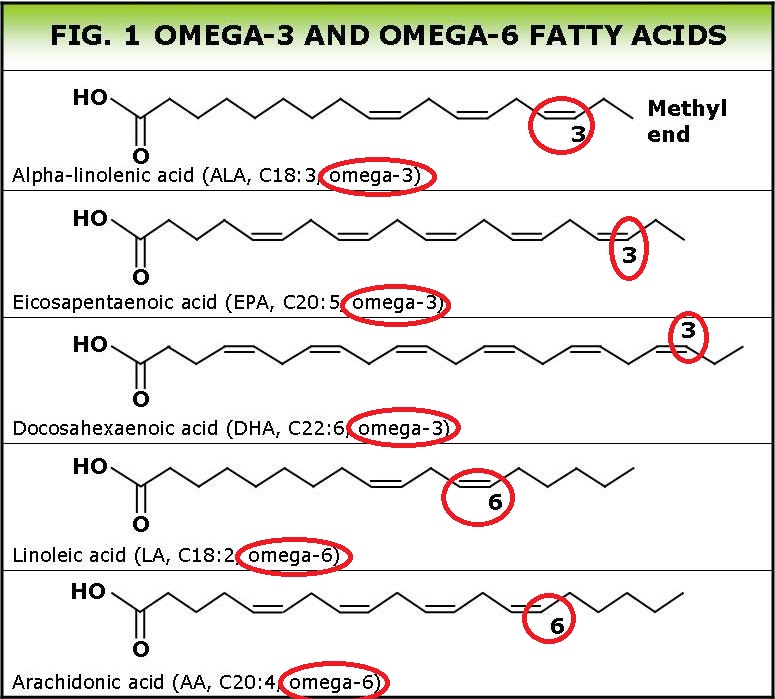 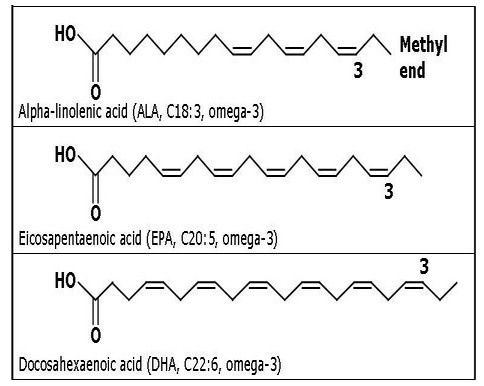 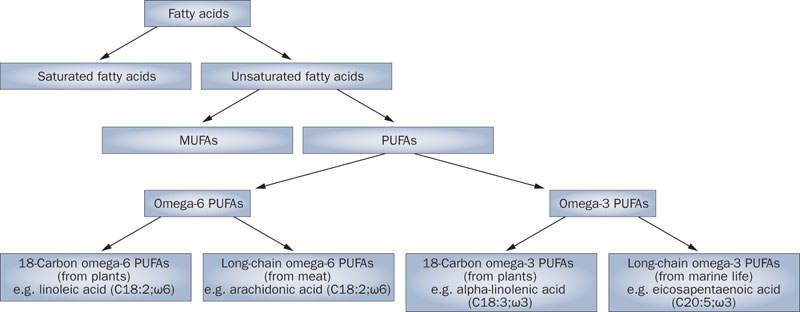 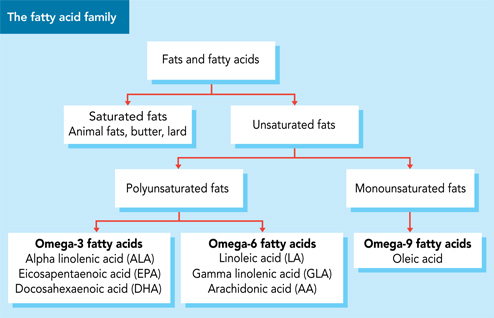 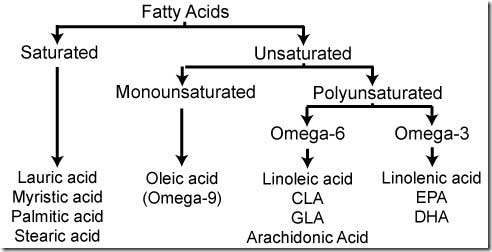 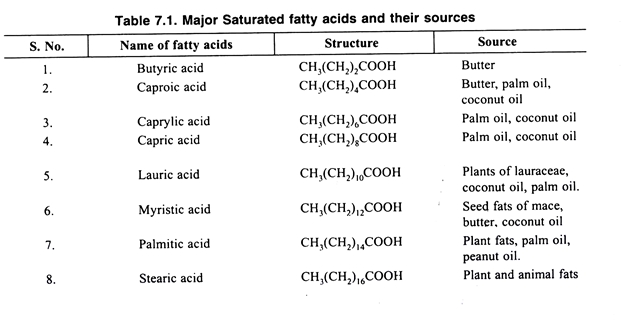 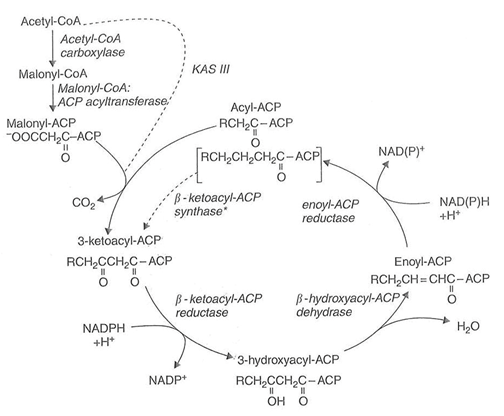 Hg.d,j Oil or FatUnsat./Sat.
ratioSaturatedSaturatedSaturatedSaturatedSaturatedMono
unsaturatedPoly
unsaturatedPoly
unsaturatedHg.d,j Oil or FatUnsat./Sat.
ratioHg.d,j Oil or FatUnsat./Sat.
ratioCapric
Acid

C10:0Lauric
Acid

C12:0Myristic
Acid

C14:0Palmitic
Acid

C16:0Stearic
Acid

C18:0Oleic
Acid

C18:1Linoleic
Acid (ω6)

C18:2Alpha
Linolenic
Acid (ω3)
C18:3 Almond Oil9.7---726917- Beef Tallow0.9--324194331 Butterfat (cow)0.5331127122921 Butterfat (goat)0.573925122731 Butterfat (human)1.02582583591 Canola Oil15.7---42622210 Cocoa Butter0.6---2538323- Cod Liver Oil2.9--817-225- Coconut Oil0.1647189362- Corn Oil (Maize Oil) 6.7---11228581 Cottonseed Oil2.8--122319541 Flaxseed Oil9.0---37211653 Grape seed Oil7.3---841573- Illipe0.6---1745351- Lard (Pork fat)1.2--226144410- Olive Oil4.6---13371101 Palm Oil1.0--14544010- Palm Olein1.3--13744611- Palm Kernel Oil0.24481683152- Peanut Oil4.0---1124832- Safflower Oil*10.1---721378- Sesame Oil6.6---944145- Shea nut1.1-1-439445- Soybean Oil5.7---11424547 Sunflower Oil*7.3---7519681 Walnut Oil5.3---11528515